Tableau de résultats Des mesures 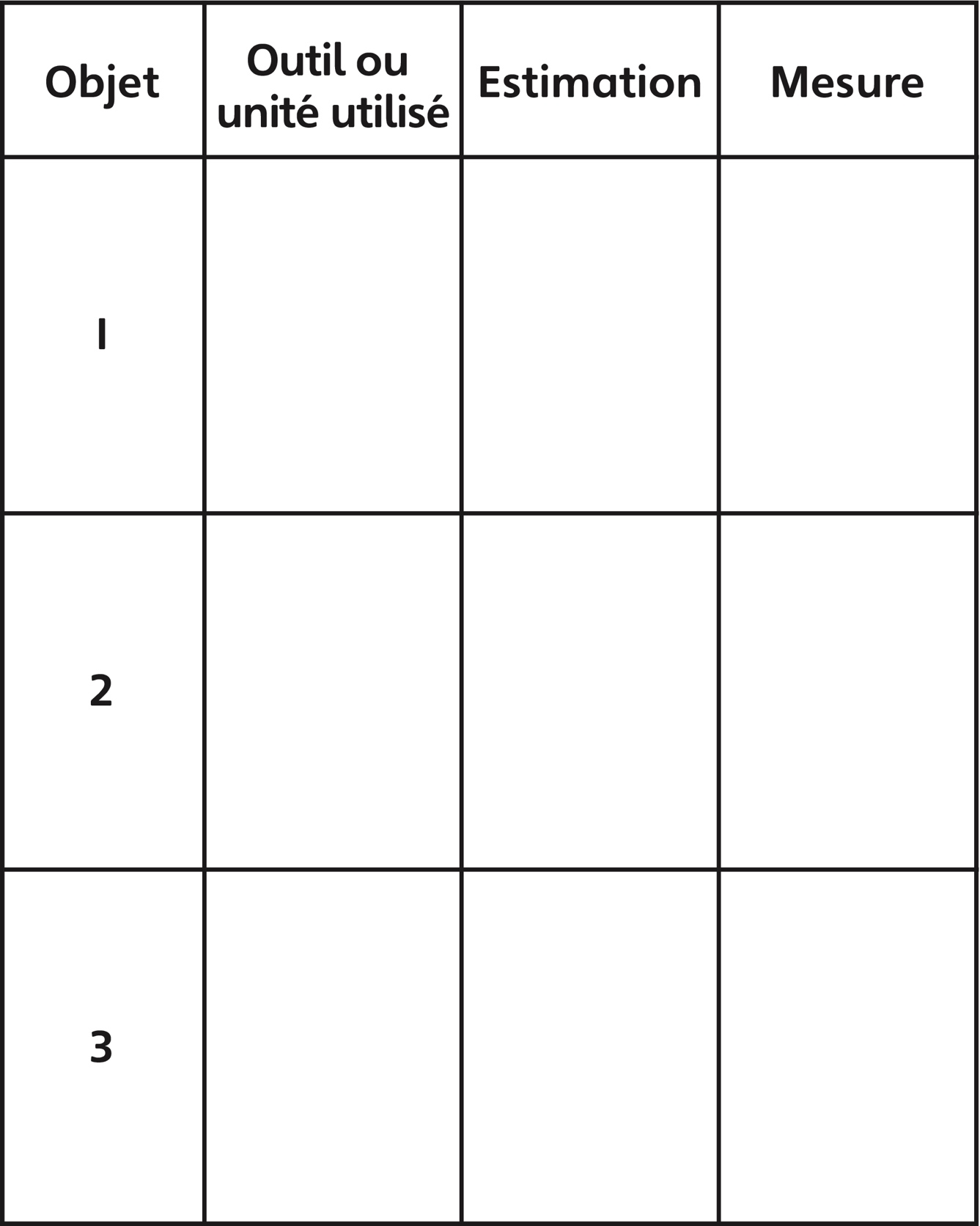 Tableau de résultats Des mesuresÉcris une chose à laquelle tu dois te rappeler quand tu prends des mesures :